У намери да заштитимо Ваше право на приватност које је загарантовано Законом о заштити података о личности обавештавамо Вас да личне податке обрађује и стара се о њиховој безбедностиНационална служба за запошљавање, са статусом организације за обавезно социјално осигурање, са седиштем у Крагујевцу, у улици Светозара Марковића 37, матични број 17539957. Контакт лица за заштиту података о личности: lzzpol@nsz.gov.rsУ сврху остваривања права на запошљавање странаца односно издавања радних дозвола, Национална служба за запошљавање обрађује податке о лицима која подносе захтев, о лицима на које се захтев односи, а изузетно и о њиховим члановима уже породице на основу Закона о запошљавању странаца и Правилника о дозволама за рад. Лични подаци се откривају Министарству унутрашњих послова, а чувају се трајно у Националној служби за запошљавање као поверљиве информације уз примену одговарајућих техничких, организационих и кадровских мера које осигуравају њихову безбедност. Приступ подацима имају само овлашћени запослени у Националној служби за запошљавање.У циљу заштите права на приватност обавештавамо вас да имате:право на приступ вашим подацима; право да од нас тражите исправку ваших података;право да од нас тражите да избришемо ваше податке;право да ограничите обраду ваших података; право на пренос ваших података;право да уложите приговор уколико сматрате да је ваше право на приватност повређено и право да поднесете притужбу Поверенику за информације од јавног значаја и заштиту података о личности. Захтев за остваривање вашег права можете поднети путем поште или на адресу lzzpol@nsz.gov.rsНАЦИОНАЛНА СЛУЖБА ЗА ЗАПОШЉАВАЊЕ Филијала:  	  Број:  	Датум:  	ЗАХТЕВа.)  За издавање радне дозволеб.)  За продужење радне дозволе број:  	ЗА КРЕТАЊЕ У ОКВИРУ ПРИВРЕДНОГ ДРУШТВАПОДАЦИ О ПОДНОСИОЦУ ЗАХТЕВА1. Назив послодавца:  	2. Матични број:  	3. ПИБ:  	4. Седиште послодавца:  		 (град, општина, улица и број)5. Телефон:  	6. Претежна делатност:  	7. Период за који се захтева важење дозволе за рад:  	од:                           до:ПОДАЦИ О СТРАНОМ ПОСЛОДАВЦУ1. Назив послодавца:  	2. Матични број:  	3. ПИБ:  	4. Седиште послодавца:  		 (град, улица и број)5. Телефон:  	6. Претежна делатност :  	ПОДАЦИ О СТРАНЦУ1. Име:  	2. Презиме:  	3. Име једног родитеља:  	4. Пол:           а.)  мушки                  б.) женски5. Дан, месец и година рођења:  	6. Место и држава рођења:  	7. Држављанство:  	8. Статус боравка:    а.)  Привремени боравак у Србији                                    б.) Виза за дужи боравак по основу запошљавања9. Број одобрења за визу /привремени боравак у Републици Србији:10. Путна исправа за странца,односно лична карта за странца:регистарски број:  	датум издавања:  	место издавања:  	лични број:  	11. Занимање:  	12. Струча спрема / ниво образовања:  	13. Послови које обавља код страног послодавца:   	У   ____________________                                                   Дана                          године                                            (потпис подносиоца захтева)УЗ ЗАХТЕВ ЗА ИЗДАВАЊЕ РАДНЕ ДОЗВОЛЕ ЗА КРЕТАЊЕ У ОКВИРУ ПРИВРЕДНОГ ДРУШТВА РЕГИСТРОВАНОГ У ИНОСТРАНСТВУ ПРИЛАЖУ СЕ СЛЕДЕЋИ ДОКАЗИ О ИСПУЊЕНОСТИ УСЛОВА, У  СКЛАДУ СА ЗАКОНОМ , И ТО:1. Решење о упису послодавца у регистар надлежног органа ;2. Путна исправа странца ;3. Одобрење за привремени боравак странца ;4. Уговор , односно потврда страног послодавца да је странац запослен најмање једну годину код страног послодавца, на пословима руководиоца, менаџера или специјалисте за поједине области,осим уз захтев за издавање радне  дозволе за приправника и оверени превод исте;5.Акт страног послодавца о упућивању странца на привремени рад у Републику Србију на послове руководиоца, менаџера или специјалисте за поједине области и оверени превод исте;6. Доказ о плаћеној административној такси.НАПОМЕНА:  Странка доставља доказе под тачкама: 2,4, 5. и 6.Национална служба врши увид, прибавља и обрађује податке по службеној дужности  о доказима из тачке 1. и 3. Такође, Национална служба за запошљавање по службеној дужности прибавља и мишљење и сагласност надлежних министарстава  из члана 21.став 4. Закона о запошљавању странаца („Службени гласник" РС број 128/14, 113/17, 50/18 и 31/19 ).Уз захтев за продужење радне дозволе за кретање у оквиру привредног друштва, странка не доставља доказ из тачкe 4. У складу са Законом о републичким административним таксама  („Сл.гласник РС“, бр. 43/03......, 113/2017, 3/2018 , 95/18, 86/19, 90/19- исправка, 147/20, 62/21,138/22 и 54/23 усклађен динарски износ    ), наплаћују се такса за захтев и такса за издавање  дозволе за рад (решење) :Такса за захтев, наплаћује се по тарифном броју 1 Износ: 380,00  динараПрималац: Буџет Републике СрбијеРачун: 840-742221843-57         ПОЗИВ НА БРОЈ - ШИФРАРНИК ОПШТИНА који можете преузети на сајту НЗС , у делу Радне миграције / Дозволе за радТакса за издавање дозволе за рад, наплаћује се по тарифном броју 205:Износ:  16.530,00  динараПрималац: Буџет Републике СрбијеРачун: 840-742221843-57ПОЗИВ НА БРОЈ - ШИФРАРНИК ОПШТИНА, који можете преузети на сајту НЗС, у делу Радне миграције / Дозволе за рад Рок за решавање по захтеву : У складу са чл.145.ЗУПа НСЗ је дужна да изда решење у року од 30 дана од дана покретања поступка- односно подношења захтева за издавање/продужетак дозволе за рад. 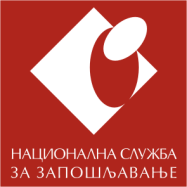 ОБАВЕШТЕЊЕ О ОБРАДИ ПОДАТАКА О ЛИЧНОСТИ У СВРХУ ОСТВАРИВАЊА ПРАВА НА ЗАПОШЉАВАЊЕ СТРАНАЦА